	OBWIESZCZENIE BURMISTRZA IŁOWEJBurmistrz Iłowej na podstawie art. 10 ustawy z dnia 14 czerwca 1960 r./ Dz. U. z 2021 r. poz. 735/ Kodeks postępowania administracyjnego, w związku z art. 53 ust.1 ustawy z dnia 27 marca 2003 r. o planowaniu i zagospodarowaniu przestrzennym / Dz. U. z 2021 r. poz. 741/, podaje do publicznej wiadomości, że zostało zakończone postępowanie administracyjne w sprawie wydania decyzji o ustaleniu lokalizacji inwestycji celu publicznego dla przedsięwzięcia polegającego na:- budowie sieci wodociągowej rozdzielczej lokalizacja inwestycji: dz.nr 663, 635, 307 obręb Konin Żagański, gmina IłowaZ materiałami w sprawie oraz projektem decyzji można zapoznać się w Urzędzie Miejskim w Iłowej, w Referacie Ochrony Środowiska i Planowania Przestrzennego, ul. Żeromskiego 25, pok. nr 2.Uwagi i wnioski w tej sprawie można składać w miejscu podanym wyżej w terminie 7 dni od daty podania do publicznej wiadomości niniejszego zawiadomienia.Stosownie do art. 36 §1 kpa informuję, iż w związku z umożliwieniem Stronom zapoznania się z materiałem dowodowym przedłużam przedmiotowe postepowanie do dnia      30-11-2021 r									Burmistrz Iłowej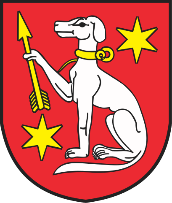 Burmistrz Iłowejul. Żeromskiego 2768-120 Iłowa068 368 14 00www.ilowa.plilowa@ilowa.pl                                                                       OŚPI.6733.28.2021